Oproep: Incentives onlinehulp voor welzijn en gezondheid 2016SitueringOp 3 juni 2015 lanceerde minister van Welzijn, Volksgezondheid en Gezin, Jo Vandeurzen, op het Flanders’ Carecongres onlinehulp voor welzijn en gezondheid tien beleidsacties waarmee hij deze legislatuur onlinehulp een duw in de rug wil geven. Eén van deze acties is het ‘voorzien van ontwikkelingsincentives i.v.m. onlinehulp voor organisaties’.In 2015 werden in dit verband al enkele incentives voor onlinehulp in de ambulante geestelijke gezondheidszorg toegekend.Voor 2016 wordt via deze weg een oproep gelanceerd voor incentives voor onlinehulpprojecten gericht op kinderen en jongeren.Ook in 2017 en 2018 worden incentives voor onlinehulpprojecten voor andere doelgroepen, sectoren of thema’s in het vooruitzicht gesteld.Incentives voor onlinehulp als actie in Flanders’ Care 2.0Organisaties ontberen vaak een extra startimpuls voor de aankoop (en implementatie) van een onlinehulpprogramma of –licentie, voor het inkopen van procesbegeleiding bij het implementeren van onlinehulp of voor ondersteuning om in samenwerking met andere partners een onlinetoepassing te ontwikkelen. Vanuit Flanders’ Care wordt 80.000 euro vrijgemaakt om voorzieningen hun project te laten realiseren.Het intersectoraal aanspreekpunt onlinehulp voor welzijns- en gezondheidsorganisaties, Knooppunt-Online, staat in voor de ondersteuning van de projecten.Doel van de incentives voor onlinehulp voor welzijn en gezondheid in 2016Deze oproep streeft drie doelstellingen na:Samenwerking tussen organisaties stimuleren bij het uitwerken van een onlinehulpaanbod;Het realiseren van nieuw onlinehulpaanbod bevorderen;Ruimte creëren voor het ontwikkelen van een visie op het onlinehulpaanbod, met aandacht voor het implementatieproces op korte en langere termijn en met oog voor de inbreng van de eindgebruikers;Een dubbele incentiveDe incentive bestaat uit twee luiken: een financiële ondersteuning en een begeleidingsaanbod.De financiële ondersteuning bedraagt max. 16.000 € per project.Dit bedrag kan besteed worden aan …	… de aankoop van software voor een onlinehulptoepassing en/of	… werkingsmiddelen voor overleg en afstemming met projectpartners en/of	… personeelskost voor het uitwerken van het onlinehulpaanbod en/of… (het ontwikkelen van) promotiemateriaal voor het onlinehulpaanbod t.a.v. de te bereiken doelgroep.Het bedrag mag niet volledig besteed worden aan de aankoop van software.Het begeleidingsaanbod bestaat uit een ondersteuning door Knooppunt-online.Deze ondersteuning bestaat uit twee weken werktijd per project door een Knooppunt-onlinemedewerker. Deze zal besteed worden aan …	… deskresearch en/of	… voorbereiding, realisatie en opvolging van consultgesprekken met de projectpartners en/of	… vorming voor projectmedewerkers. Criteria voor incentiveprojecten onlinehulp 2016Bij de beoordeling van de projectvoorstellen wordt een onderscheid gemaakt tussen ontvankelijkheids- en beoordelingscriteriaOntvankelijkheidscriteria:Het project gaat expliciet over onlinehulp voor welzijn en gezondheid. Dat omvat elke interventie tussen een hulpvrager, cliënt of patiënt en een hulpverlener, zorgverstrekker of diens welzijns- of zorgorganisatie waarbij gebruik gemaakt wordt van ICT. Zowel het uitwerken van informatietools, online communicatietoepassingen als ondersteunende onlinehulptoepassingen komen in aanmerking. Projecten die enkel en alleen focussen op het inzetten van monitoring, robotica en domotica komen niet in aanmerking.Een project kan enkel ingediend worden door erkende Vlaamse welzijns- en zorgorganisaties. Andere organisaties/bedrijven kunnen als partners in een project mee opgenomen worden maar kunnen geen aanvrager zijn.Het nieuwe onlinehulpaanbod richt zich expliciet op de doelgroep kinderen en jongeren (tot 25 jaar). Dit wil zeggen dat het onlinehulpaanbod zich ofwel exclusief tot deze doelgroep richt ofwel dat deze doelgroep uitdrukkelijk deel uitmaakt van het onlinehulpaanbod.Het project moet starten tussen 1 januari 2017 en 1 maart 2017 en kan maximaal 12 maanden lopen. Het project is dus realiseerbaar in de loop van 2017.Beoordelingscriteria zijn:De mate waarin in het project met meerdere organisaties wordt samengewerkt. Dit betekent concreet dat het de bedoeling is dat de nieuwe onlinehulptoepassing vanuit meerdere organisaties aangeboden wordt aan de beoogde doelgroep.De mate waarin het om een nieuw onlinehulpaanbod gaat. Dit betekent concreet dat via dit project ofwel het bestaande onlinehulpaanbod van de betrokken organisaties uitgebreid wordt met een nieuwe onlinehulptoepassing, ofwel het onlinehulpaanbod in de betrokken organisaties opgestart wordt.De mate waarin aandacht wordt besteed aan visie-ontwikkeling rond het nieuwe onlinehulpaanbod in de werking van de betrokken organisaties;De mate waarin aandacht wordt besteed aan het implementeren van het nieuwe onlinehulpaanbod in de werking van de betrokken organisaties, zowel in het projectjaar als na 2017.De mate waarin de verwachtingen naar projectondersteuning door Knooppunt-online expliciet worden geconcretiseerd door de projectaanvragers.ProcedureIndienen ProjectaanvraagAlle aanvragen worden ingediend via het aanvraagformulier. De uiterste datum van indienen is 17 oktober 2016. Indienen gebeurt elektronisch via de website www.flanderscare.be. Enkel erkende Vlaamse welzijns- en zorgorganisaties kunnen een aanvraag indienen.In het formulier wordt gevraagd naar:Identificatie van de hoofdaanvrager en de projectpartner(s)Omschrijving nieuw onlinehulpaanbod en doelgroepSituering van het onlinehulpaanbod in de werking van de betrokken organisaties (visie en positie)Projectplan (aanpak, verloop, betrekken partners en eindgebruikers, implementatie tijdens en na 2017)Verwachtingen ondersteuning door Knooppunt-onlineBegrotingBeoordeling projectenHet departement WVG (Welzijn, Volksgezondheid en Gezin) controleert de ontvankelijkheid van de aanvraag. De ontvankelijke projectaanvragen worden daarna beoordeeld door een jury van experten op basis van de hoger vermelde beoordelingscriteria. Medewerkers van het Knooppunt-online maken geen deel uit van de jury gezien hun rol in de verdere begeleiding van de projecten. Bij de selectie kan aanvullend rekening gehouden worden met: het streven naar diversiteit en complementariteit in het aanbod van projecten; het streven naar een geografische spreiding van het aanbod van projecten in het Vlaamse Gewest;het streven naar een sectorale spreiding van het aanbod van projecten in het Vlaamse Gewest.Uiterlijk 15 december 2016 krijgen alle betrokken organisaties bericht of ze al dan niet weerhouden zijn.Uitvoering en opvolging van de projectenDe projecten moeten starten tussen 1 januari 2017 en 1 maart 2017 en lopen maximaal 12 maanden. De uitbetaling van de subsidie gebeurt in twee schijven.  Een eerste schijf van 60%, ten vroegste 30 dagen na de beslissing tot toekenning van de steun;  Een tweede schijf van 40 % na afloop van het project. De schijven worden uitbetaald na vervulling van de noodzakelijke voorwaarden zoals omschreven in het subsidiebesluit.  Voor alle projecten – ongeacht hun looptijd – moet de indiener het departement WVG bij de aanvraag tot uitbetaling van de tweede schijf, naast een schuldvordering, een eindverslag, de bewijsstukken m.b.t. het project en een staat van alle ontvangsten en uitgaven doorgeven. Het eindverslag is een samenvatting van het volledige project. Het eindrapport wordt elektronisch naar het departement WVG verzonden (flanderscare@vlaanderen.be).Voor meer informatieVoor meer informatie kan u contact opnemen met:Loes Houthuys – Flanders’ CareT 02 553 33 68 flanderscare@vlaanderen.beKnooppunt-onlineinfo@knooppunt-online.be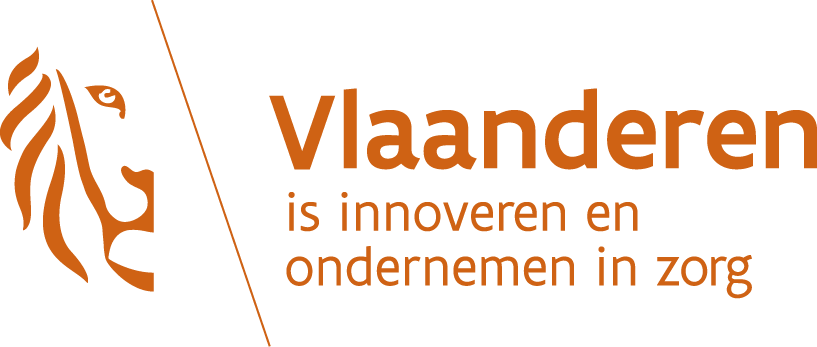 Flanders’ CareDepartement Welzijn, Volksgezondheid en GezinKoning Albert II-laan 35, bus 30 1030 BrusselT 02 553 33 68 flanderscare@vlaanderen.be www.flanderscare.be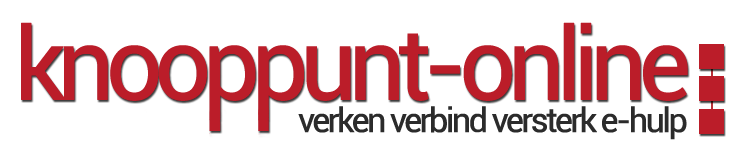 Knooppunt-onlineIntersectoraal aanspreekpunt onlinehulp voor welzijns- en gezondheidsorganisatiesDiksmuidelaan 36 a2600 Bercheminfo@knooppunt-online.bewww.knooppunt-online.be